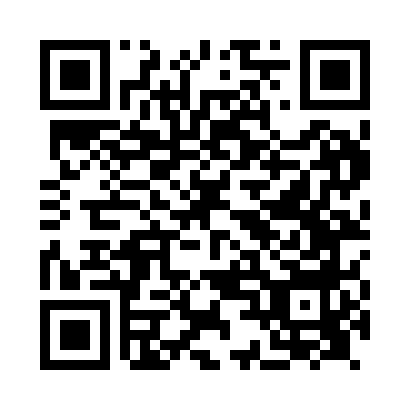 Prayer times for Lilliesleaf, The Scottish Borders, UKMon 1 Jul 2024 - Wed 31 Jul 2024High Latitude Method: Angle Based RulePrayer Calculation Method: Islamic Society of North AmericaAsar Calculation Method: HanafiPrayer times provided by https://www.salahtimes.comDateDayFajrSunriseDhuhrAsrMaghribIsha1Mon2:544:331:157:019:5611:352Tue2:554:341:157:019:5611:353Wed2:554:351:157:019:5511:354Thu2:564:361:157:009:5411:355Fri2:564:371:167:009:5411:356Sat2:574:381:167:009:5311:347Sun2:584:391:166:599:5211:348Mon2:584:401:166:599:5111:349Tue2:594:421:166:599:5011:3310Wed3:004:431:166:589:4911:3311Thu3:004:441:176:589:4811:3212Fri3:014:461:176:579:4711:3213Sat3:024:471:176:579:4611:3114Sun3:024:481:176:569:4511:3115Mon3:034:501:176:569:4411:3016Tue3:044:511:176:559:4211:2917Wed3:054:531:176:549:4111:2918Thu3:064:541:176:549:3911:2819Fri3:064:561:176:539:3811:2720Sat3:074:571:176:529:3711:2721Sun3:084:591:176:519:3511:2622Mon3:095:011:176:509:3311:2523Tue3:105:021:176:499:3211:2424Wed3:115:041:176:499:3011:2425Thu3:115:061:176:489:2811:2326Fri3:125:071:176:479:2711:2227Sat3:135:091:176:469:2511:2128Sun3:145:111:176:459:2311:2029Mon3:155:131:176:439:2111:1930Tue3:165:151:176:429:1911:1831Wed3:175:161:176:419:1711:17